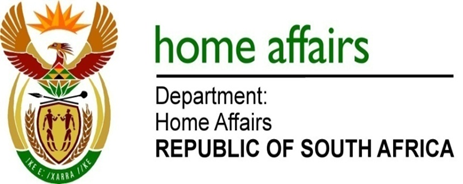 NATIONAL ASSEMBLYQUESTION FOR WRITTEN REPLYQUESTION NO. 748DATE OF PUBLICATION: FRIDAY, 16 MARCH 2018 INTERNAL QUESTION PAPER 8 OF 2018748.	Mrs H O Mkhaliphi (EFF) to ask the Minister of Home Affairs::Whether his department issued Ms Shivani S Gupta (details furnished) with a South African passport; if so, (a)(i) on what date did the specified person apply, (ii) where did the specified person apply and (iii) on what date was the passport issued and (b) what is the total number of passports that were issued to the specified person?			NW826EREPLY:No, according to the information on the National Population Register (NPR), Ms Shivani S Gupta, the holder of this ID number: 700510 1418 186, has never been issued with a South African passport.However, the same person, with ID number: 700510 1418 087 has two active passports as follows:Shivani Gupta has been issued with a total of two passports which are active.NB> The passport issuance is regulated by the South African Passports and Travel Document Act, Act No 04 of 1994 and its Regulations. In terms of the Act, a person can only be issued with a South African passport if he or she is in possession of a birth certificate or an Identity document bearing the identity document number of a citizen. The Gupta family member in question who is in possession of South African passports have been issued with South African Identity documents with identity document numbers of citizens.The Regulations 2(5) allow the Department to issue a second South African passport under circumstances listed in Regulations 8(3), 8(4) and 8(5).The reasons for applying for a second passport, amongst others, are either the passport is full, expired or the passport is sent for visa applications. The passport application system has a facility that allows applicants to indicate the urgency of their applications.PASSPORT NO(a)(i) DATE OF APPLICATION(a)(iii) DATE OFISSUEDATE OF EXPIRYSTATUS(a)(ii) OFFICE OF APPLICATIONM0023563715/11/201715/11/201714/11/2027ActivePretoriaM0016108906/10/201514/10/201513/10/2025ActiveCenturion